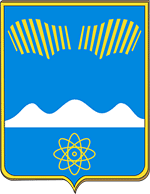 АДМИНИСТРАЦИЯ ГОРОДА ПОЛЯРНЫЕ ЗОРИ С ПОДВЕДОМСТВЕННОЙ ТЕРРИТОРИЕЙПОСТАНОВЛЕНИЕ«___» февраля 2023 г.		                                                                      № ____О внесении изменений в Порядок определения объема и условиях предоставления из бюджета муниципального образования город Полярные Зори с подведомственной территорией муниципальным бюджетным и автономнымучреждениям субсидий на иные цели1. Внести в Порядок определения объема и условиях  предоставления  из бюджета муниципального образования город Полярные Зори  с подведомственной территорией муниципальным бюджетным и автономным учреждениям субсидий на иные цели, утвержденный постановлением администрации города Полярные Зори от 09.11.2020 № 793, следующие изменения:1.1. Пункт 4.1.5 изложить в следующей редакции: «4.1.5. Решение о наличии потребности и направления остатков средств местного бюджета согласовывается с финансовым отделом администрации г. Полярные Зори. Решение о наличии потребности и направлении остатков средств межбюджетных трансфертов согласовывается с главным распорядителем средств областного бюджета.».2. Настоящее постановление вступает в силу со дня официального опубликования.Глава города Полярные Зорис подведомственной территорией			                           М.О. ПуховВизы согласования:Правовой отдел ______________«____» ______ 2023 г.Шпигарь Н.С.1-дело, 1- ФО, 1- ОО,1- ОКСиМП, 1- ОБУиО